Publicado en Monterrey el 21/05/2021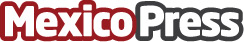 Tecmilenio gana 2 Chairman’s award en First Robotics MéxicoLos Chairman’s Award son los premios más prestigiados en la competencia de robótica de FIRST a nivel mundial. Dos de los tres equipos ganadores de México para Chairman´s Award en First Robotics son de Tecmilenio, Derof 4735 de campus Laguna y Vitronik 6170 de campus San Luis PotosíDatos de contacto:Andrea García+1 811 199 1871Nota de prensa publicada en: https://www.mexicopress.com.mx/tecmilenio-gana-2-chairman-s-award-en-first Categorías: Nacional Inteligencia Artificial y Robótica Programación Juegos Hardware Premios http://www.mexicopress.com.mx